26. 3. Anglický jazykMilí šesťáci, dnes si ověříme, zda byste se v cizině uměli zeptat, jestli se v daném místě nachází třeba nemocnice nebo kino. Vypracujte tedy úkol číslo 2 v pracovním sešitě na straně 46. Kdo už má toto cvičení vyplněné z minulého roku, vypracuje místo toho úkol na následující straně. V obou případech mi vyplněná cvičení zašlete ke kontrole ve zprávě na Teams.Přeji vám hezký víkend!Podívej se na mapu a napiš rozhovory o tomto městě.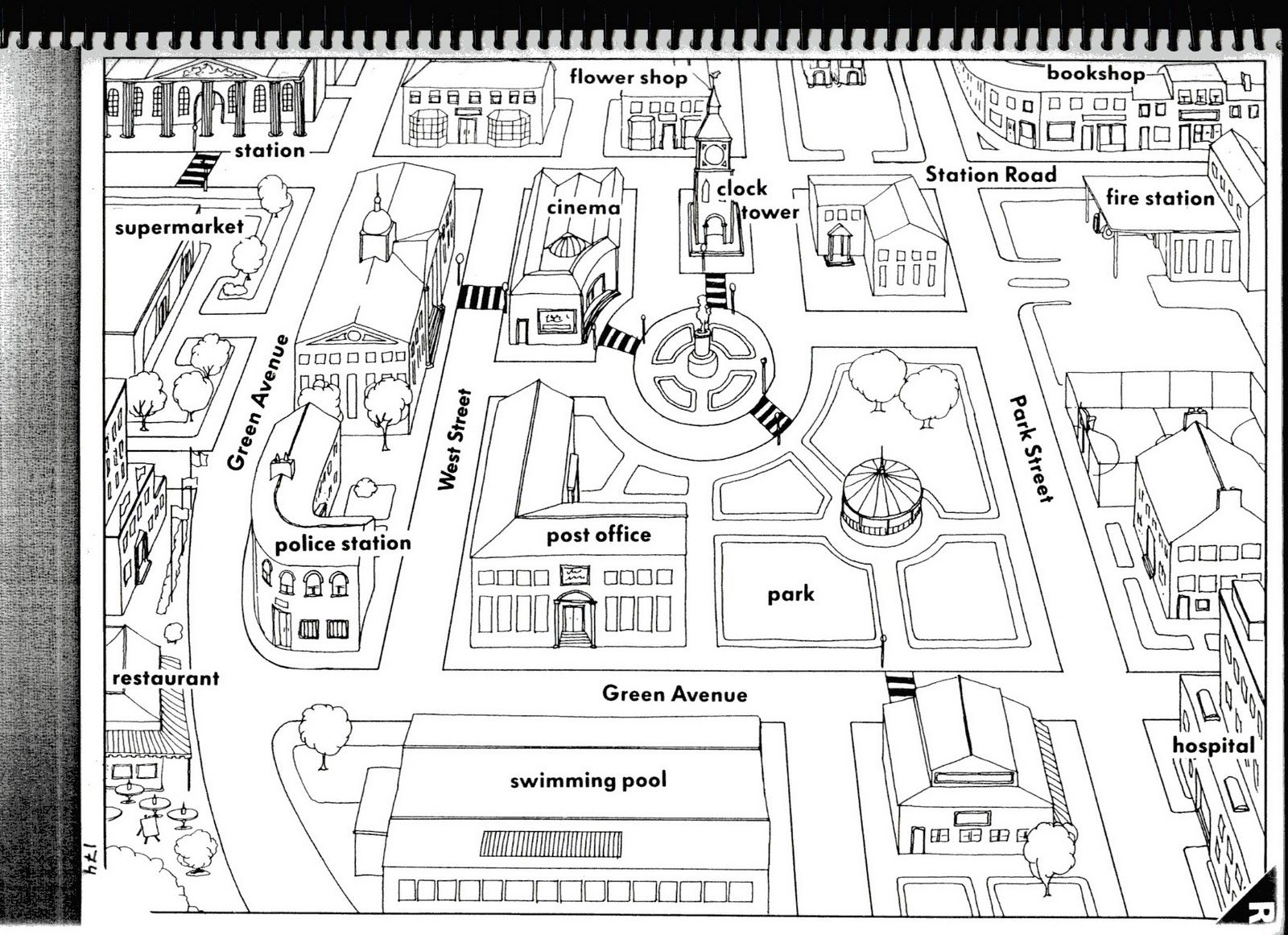 cinemaIs there a cinema?Yes, there is.two car parksa parka churcha swimming pooltwo bus stopstwo sports shops 